ГБПОУ НСО «Искитимский центр профессионального обучения»Сценарий рекламы-презентации профессийтворческой группы АРТ-профи «Импульс»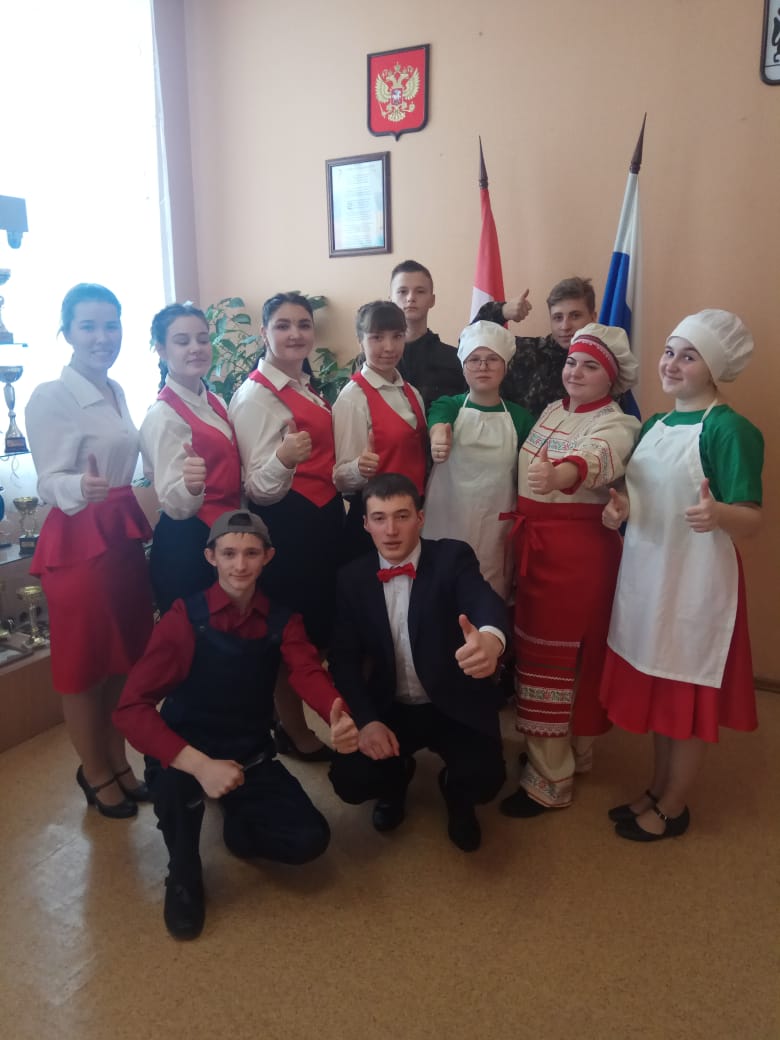 Автор:п. Агролес, 2022 г.Выход всех профессий под народную музыку «В роще калина».Студент пашеньку пахал трактарейка заводилИ сельхоз машины все на отлично изучилВышли все во поле хорошо на волеЗемлю матушку пахать, урожай потом собрать (проигрыш)Рамки с мёдом я беру в медогонку их кладуЧтобы пчеловодом стать нужно очень много знатьО профессиях своих всё мы знаем!С интересом все мы их изучаем.Припев:Повар, учётчик пчеловод-работникКак соловушки поют и поютПовар, учётчик тракторист-работникКак соловушки поют и поют(проигрыш)Выход ведущих. - Здравствуй племя молодое, незнакомое! - Здравствуйте дорогие друзья! Мы рады приветствовать вас будущие  - Повара, пчеловоды, водители, учетчики! - А кто первый заявит о себе? - Я думаю, что это не тот случай, когда девушек нужно пропускать вперёд. Это вам не очередь в буфете. - Вот раз в жизни хотел показать культуру поведения. - Да не получилось и первыми сейчас о себе расскажут пчеловоды!Выходят юноши в рабочей одежде. (В руке плакат с одной стороны слоги: пче-ло-во-ды, с другой стороны рисунки по пчеловодству). Звучит музыка «Буратино»-  Всему народу он знаком.  Здоровья всем приносит в дом, Он на работе устаёт,  Он добывает сладкий мёд.  Он пользу для людей несёт (как его зовут?)ПЧЕ – ЛО – ВО - ДЫ! (поднимают плакаты.)- В мире слаще нет работы,
Пасечника лишь одна,
- Каждый день пчелиным мёдом,
Наполняется страна!- Не боимся пчел совсем,
А, наоборот,
-Любим  мы и знаем их,
мы ведь будущие  пчеловоды!
Выбегают девушки.-Ребята нас на пассике пчелы покусали-А вы защиту надевали?-А дымарём окуривали улей?-Нет, а надо было?-Эх вы девчонки, чтобы стать пчеловодом нужно многому ещё научиться. (девушки расходятся в две стороны)- Пчеловод, добывает мёд,Обеспечивает за пчелами уход,- Следит за улея содержанием,Обладает специальным знанием.- Ведь чтобы урожаи собиратьРаботу свою нужно уважать,- Дары природы щедрые любить,Внимательным, трудолюбивым быть.Песенка пчеловода (поют девушки, юноши меняют картинки)(Текст на песню «Пять минут»)Куплет Пчеловоды - люди умного трудаУвлекаются работой навсегдаТрактор, пасека  и лето,  и  медок всегда за это - Вот профессия на все века.Припев:     Пчеловод, пчеловод!     Ублажит честной народ,     Да медком угостит,     И лекарством удивит.-  Профессия пчеловода не менее сложная и ответственная, чем другие профессии. Ведь Пчеловод должен отлично знать не только теорию своей работы, но и быть отличным практиком.- Пчеловод занимается изучением и разведением пчел.
Чтобы разводить пчел необходимо научиться общаться с ними, - иметь специальный инвентарь, важно разбираться и в полевых цветах, сортах меда, в способах переработки воскового сырья. - Вот выучимся на пчеловода, и будет, у нас своя пасека всех медком угостим.Музыкальная отбивка, юноши уходят, девушки остаются:- Мы юность великой страны хотим мастерству учиться- И руки рабочие наши должны Россия, тебе пригодиться!- Умение наши тебе, тебе наши сила и знания!- Пусть каждый профессию себе найдёт по призванию!Выходят под музыку: повар, девушки с рецептами блюд. На другой стороне готовое блюдо.  Повар: Я колдую у плиты, В колпаке высоком, чтобы вкусные мечтыИсполнялись к срокуЗдесь сегодня и сейчас сотворится чудоПриготовлю я для вас фирменное блюдо.Певцы говорят, а повар поочерёдно разворачивает девушек с рецептами.1.Он музыкант - хороший повар!Создать из гаммы вкусовой Концерт –на это, право слово,Способен повар лишь большой.2.Хрустящей корочки ваятель,Жонглер, артист, колдун, нюхач,Магистр-естествоиспытатель,Великий фокусник, трюкач.3.Как кутюрье диктует моду,Так повар, напустив туман,Во вкусах делает погоду,Ас кухни, истинный гурман.Песня на мотив «Мой друг». Повар и девушки танцуют.Повар — это любовь и светПовар нужен всегда, вездеОн не офисный фантомЕсли сможешь, то стань как онТочно будешь ты лучший повар на землеЛучше всех вокруг, узнает о тебе весь свет.Повар: Профессия – повар хорошая и нужная!  Повар - это не просто человек, а специалист своего дела.Музыкальная отбивка.Девушки певцы остаются.- Мы обращаемся к тем, кто дорогу себе выбирает, и куда учится пойти, наверное, ещё  не знает.- Стать мастером в деле любом, задача конечно сложная, профессия станет тебе в жизни опорой надёжной.- Возьми с собой огонь священный. Огонь познания, творческий накал.- Огонь, что сердце сделал вдохновенным и все серые будни разбросал.Выход водителей. Музыка из к/ф «Берегись автомобиля».Много разных в мире есть профессий,Только лучше этой не найтиЕсть одна известная - водительТот кто за рулем всегда в пути

Те, кто без дороги жить не могутТе, кто никогда не подведутГруз доставят или пассажировВ место то, где их с надеждой ждут.Девочки: а нам можно стать водителем?-можно, если обладаете хорошим здоровьем и определённой физической подготовкой.-даааа?3.Наблюдательностю,4.Предусмотрительностю5.И отменной  реакцией.-ооо!(юноши каждый раз поочередно смотрят на девушку, девушки реплики на каждую фразу)Песня. «Шофера»Припев.Эх, путь дорога здесь радость и тревога.Бетон, асфальт, бездорожье все равно.Пусть снег и слякоть нам не престало плакатьМы шофера, мы достойное звеноМузыкальная отбивка.Юноши уходят, девушки остаются.- Сейчас, сегодня нужен тот стране, с какой профессией добьёшься ты успеха.- Сегодня требует время от нас внедрение и новации, должны стать профессионалами высокой квалификации.- Учись применять в работе новейшие технологии, - тогда результаты нашего труда, поверьте, будут высокими.Девушки расходятся на две стороны.Есть учётчик в ресторане,И на фабрике, и в бане.Он деньгам ведёт учёт:Где расход, а где приход.Математику он знает,Цифры быстро сосчитает,Здесь расход, а здесь приход –Ничего не пропадёт!Песня на мотив «Леди Мери» (выход девушек и учётчика)Кто зарплату или отпускПосчитает очень простоБухгалтерия всяОт него без умаИ кипит работаЦифирь ровный рядПред глазами летятИ всегда легко и просто Проводит таксировкуВсе компьютеры в рядПредо ним стоятТребуют работыСкоро ведь отчётИ всех премия ждётПрипев:Учётчик, наш учётчик,Учётчик, наш учётчик,Вы само совершенствоВы само совершенствоИ все ваши отчётыВыше всяких похвалАх какое блаженствоАх какое блаженствоЗнать что я- совершенствоЗнать, что я -идеалУчётчик, наш учётчикУчётчик, наш учётчик - Учётчик! Юноша: Знайте бухучет наукаИнтереснейшая  штука1-я: Он научит управлятьДокументы составлять2-я: Деньги в банке получатьИ зарплату начислять3-я: Тот -  кто учит бух учет Сразу в бизнес тот пойдетВсе:   В общем,  итог  одинБудешь ты незаменим!Музыкальная отбивка.Выход всех участников.Финал.- В 20 веке, в России свершилась индустриализация, сегодня цель новая – это модернизация.- И чтобы быть на плову, шагать с временем в ногу, ты должен выбрать себе правильную дорогу.- Учись, твори, дерзай, ищи познания пути. Оглядываясь назад, смело вперёд иди.- Возьми в дорогу весь опыт поколений. Профессия станет тогда фундаментом новых свершений.Песня на мотив песни « Россия жива».(выход участников)Наш профтех рождён в 20-м векеВ 21-м как нам братцы житьПодскажите люди,  человекиКак России лучше послужитьЧтоб в полях пшеница колосиласьРеки здесь молочные теклиНичего худого не случилосьНа просторах матушки земли.Припев:На том стояли, и будем стоятьИ это дело у нас не отнятьИ пусть девизом звучат нам словаТрудом профтеха Россия жива.Короткая Татьяна Григорьевна,педагог дополнительного образования 